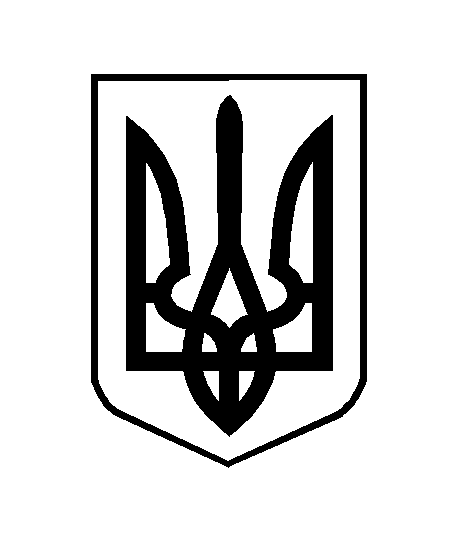 ЧЕРКАСЬКА ОБЛАСНА РАДАГОЛОВАР О З П О Р Я Д Ж Е Н Н Я09.03.2022                                                                                                     № 65-рПро увільнення від роботиТЕЛІЖЕНКА Т.М.Відповідно до частини третьої статті 119 КЗпП України, статті 55 Закону України «Про місцеве самоврядування в Україні», частини другої статті 39 Закону України «Про військовий обов’язок і військову службу», підпункту 3 пункту 3 рішення обласної ради від 16.12.2016 № 10-18/VIІ «Про управління суб’єктами та об’єктами спільної власності територіальних громад сіл, селищ, міст Черкаської області» (із змінами), враховуючи Указ Президента України від 24.02.2022 № 64/2022 «Про введення воєнного стану в Україні», затверджений Законом України від 24.02.2022 №2102-IX:Увільнити від роботи з 24.02.2022 ТЕЛІЖЕНКА Тараса Миколайовича, директора державного історико-культурного заповідника «Трахтемирів», у зв’язку з призовом його на військову службу під час мобілізації, зі збереженням середнього заробітку, місця роботи і посади до закінчення особливого періоду або до дня фактичного звільнення з військової служби.2. Головному бухгалтеру державного історико-культурного заповідника «Трахтемирів» здійснити передбачені чинним законодавством заходи, пов’язані з увільненням ТЕЛІЖЕНКА Т.М. у зв’язку з призовом його на військову службу під мобілізації.2. Контроль за виконанням розпорядження покласти на заступника голови обласної ради ДОМАНСЬКОГО В.М. і управління юридичного забезпечення та роботи з персоналом виконавчого апарату обласної ради.Підстава: витяг із наказу командира військової частини А7046 від 24.02.2022    № 54.Голова									А. ПІДГОРНИЙ